Universidade Federal da Paraíba – UFPB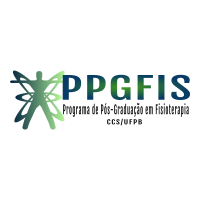 Centro de Ciências da Saúde - CCSPrograma de Pós-graduação em Fisioterapia – PPGFIShttp://ufpb.br/pos/ppgfisFICHA DE REQUERIMENTO APROVEITAMENTO DE CRÉDITO/DISCIPLINAA(o) Sr.(a) Coordenador(a) do PROGRAMA DE PÓS-GRADUAÇÃO EM FISIOTERAPIA - PPGFIS/UFPBEu, Nome Completo, discente regularmente matriculado(a) no Curso de Mestrado do Programa de Pós-Graduação em Fisioterapia da UFPB, orientado(a) pelo(a) Prof(a). Dr(a). Nome Completo, solicito o aproveitamento de crédito/disciplina em nome da disciplina e/ou quantidade de créditos, tendo em vista que cursei a(s) disciplina(s) nome da disciplina com quantidade de créditos, no nome do programa da Universidade XX. Consta em anexo cópia dos documentos que comprovam a informação prestada. Nestes Termos, P. Deferimento,João Pessoa, ____ de ________ de 20___.AUTORIZAÇÃO DO ORIENTADORTendo em vista os Artigos 70 da Resolução 79/2013 e 56 da Resolução 29/2017 do CONSEPE, informo que estou ciente e de acordo,Assinatura do DiscenteProf.(a) Dr.(a) XXX  Orientador(a)